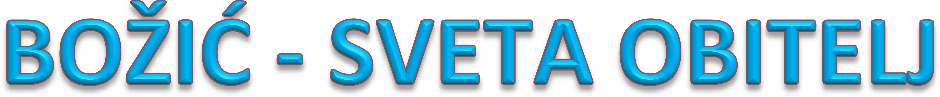 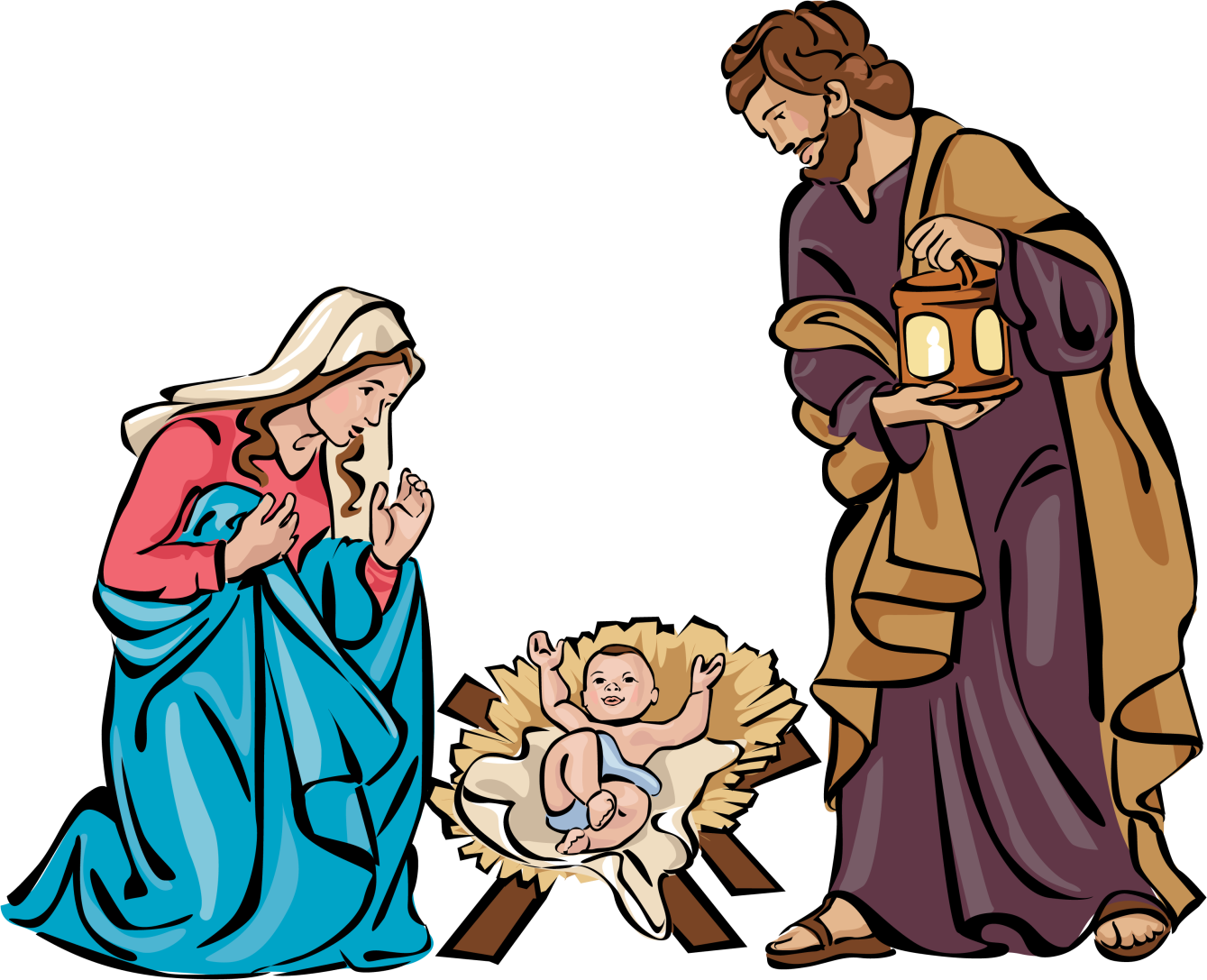 ZADATAK: IZREŽI IMENA ČLANOVA SVETE OBITELJI I ZALIJEPI IH UZ NJIHOVU SLIKU.POKAŽI ČLANOVE SVETE OBITELJI.